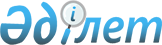 "Үгіттік баспа материалдарын орналастыру үшін орындар белгілеу және кандидаттарға сайлаушылармен кездесуі үшін үй-жайлар беру туралы" Бурабай ауданы әкімдігінің 2019 жылғы 17 мамырдағы № а-5/194 қаулысына өзгерістер енгізу туралыАқмола облысы Бурабай ауданы әкімдігінің 2020 жылғы 29 желтоқсандағы № а-12/504 қаулысы. Ақмола облысының Әділет департаментінде 2020 жылғы 30 желтоқсанда № 8273 болып тіркелді
      Қазақстан Республикасының 1995 жылғы 28 қыркүйектегі "Қазақстан Республикасындағы сайлау туралы" Конституциялық заңына сәйкес, Бурабай ауданының әкімдігі ҚАУЛЫ ЕТЕДІ:
      1. "Үгіттік баспа материалдарын орналастыру үшін орындар белгілеу және кандидаттарға сайлаушылармен кездесуі үшін үй-жайлар беру туралы" Бурабай ауданы әкімдігінің 2019 жылғы 17 мамырдағы № а-5/194 қаулысына (Нормативтік құқықтық актілерді мемлекеттік тіркеу тізілімінде № 7207 болып тіркелген, 2019 жылғы 31 мамырда Қазақстан Республикасы нормативтік құқықтық актілерінің электрондық түрдегі эталондық бақылау банкінде жарияланған) келесі өзгерістер енгізілсін:
      жоғарыда көрсетілген қаулының 1 қосымшасында:
      реттік нөмірі 6 жолы жаңа редакцияда баяндалсын:
      "
      ";
      реттік нөмірі 13 жолы жаңа редакцияда баяндалсын:
      "
      ";
      реттік нөмірі 36 жолы жаңа редакцияда баяндалсын:
      "
      ";
      жоғарыда көрсетілген қаулының 2 қосымшасында:
      реттік нөмірі 7 жолы жаңа редакцияда баяндалсын:
      "
      ";
      реттік нөмірі 14 жолы жаңа редакцияда баяндалсын:
      "
      ";
      реттік нөмірі 36 жолы жаңа редакцияда баяндалсын:
      "
      ".
      2. Осы қаулы Ақмола облысының Әділет департаментінде мемлекеттік тіркелген күнінен бастап күшіне енеді және ресми жарияланған күнінен бастап қолданысқа енгізіледі.
      "КЕЛІСІЛДІ"
					© 2012. Қазақстан Республикасы Әділет министрлігінің «Қазақстан Республикасының Заңнама және құқықтық ақпарат институты» ШЖҚ РМК
				
6
Қарабауыр ауылы, Мұхтар Әуезов көшесі, 2, "Бурабай ауданының білім бөлімінің Қарабауыр ауылының бастауыш мектебі" коммуналды мемлекеттік мекемесі ғимаратындағы стенд;
13
Обалы ауылы, М.Д. Досанов көшесі, 19, "Бурабай ауданының білім бөлімінің Обалы ауылының орта мектебі" мемлекеттік мекемесі ғимаратындағы стенд;
36
Красный Кордон ауылы, Лесная көшесі, 1 А, "Ақмола облысы табиғи ресурстар және табиғатты пайдалануды реттеу басқармасының Ұрымқай орман шаруашылығы мекемесі" коммуналдық мемлекеттік мекемесі ғимаратындағы стенд;
7
Қарабауыр ауылы, Мұхтар Әуезов көшесі, 2, "Бурабай ауданының білім бөлімінің Қарабауыр ауылының бастауыш мектебі" коммуналды мемлекеттік мекемесінің акті залы";
14
Обалы ауылы, М.Д. Досанов көшесі, 19, "Бурабай ауданының білім бөлімінің Обалы ауылының орта мектебі" мемлекеттік мекемесінің акті залы";
36
Красный Кордон ауылы, Лесная көшесі, 1 А, "Ақмола облысы табиғи ресурстар және табиғатты пайдалануды реттеу басқармасының Ұрымқай орман шаруашылығы мекемесі" коммуналдық мемлекеттік мекемесінің акті залы;
      Бурабай ауданының әкімі

А.Муздыбаев

      Бурабай аудандық сайлау комиссиясы
